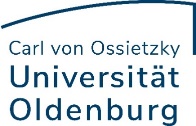 Surname, first name									DateTo the Chair of the Doctorate Committeeof School I of the University of OldenburgP.O. Box 563426046 OldenburgApplication for admission as a doctoral candidateI am hereby applying for admission as a doctoral candidate at School I – School of Educational and Social Sciences at the University of Oldenburg.1.	Personal detailsSurname, first name:Address: Street: 					POST CODE/CITY:Email address:Student ID number (if known):Enrolled in the PhD programme:				Yes / 		No(if yes, please state the name of the programme): Personal telephone number:					Work telephone number:Date of birth	:					Place of birth:Nationality (if applicable, the first and second nationality)		Employed by the University of Oldenburg: 			Yes / 		No(if yes, please provide your employee number):				2.	Details of the research project2.1	Proposal for the thesis topic:
2.2	Needs to be referred to the Ethics Committee	 Yes /		NoIf referral required: Please submit a request to theEthics Committee in consultation with your primary academic supervisor well before you start collecting data.All the necessary information is available on the following website:	https://uol.de/senat/forschungsfolgenabschaetzung-und-ethik/2.3	Doctorate pursued (Dr. phil. or Dr. rer. pol.):2.4	Scholarly support provided by:2.5 	Supportive statement included: 				Yes / 		No		2.6	Supervision Agreement concluded: 				Yes / 		No		2.7	Upon admission as a doctoral candidate by the	Doctoral Committee, I would like to become a member of the Graduate School 	of Social Sciences and Humanities (3GO)			Yes / 		No		3.	Academic career	3.1	University degree	3.2	Of the above-mentioned, the following were obtainedat the University of Oldenburg:		from		to			Semester number:		from		to			Semester number:3.3	First university entrance qualification (type):	German federal state/district/city				:(or country, if not in Germany):Date:				3.4	University of first enrolment:				(after obtaining the university entrance qualification):		(or country, if the university is outside Germany):		Date: 	3.5	Certificate that qualifies the recipient for doctoral studies (type):		Degree programme/subject: 							Degree title: 							German federal state/district/city:							(or country, if not in Germany):				Overall grade: 						Date: 		4.	Additional information:	4.1	PhD project in cooperation with a University of Applied Science:				Yes / 		No	4.2	Subject area of the doctoral thesis:	4.3	Type of doctoral thesis (monograph or collection of articles):The following documents are enclosed with this application: 
(Please note: Only complete applications will be processed) 	a)	Detailed description of the PhD project		(Research question, research methods, current		academic discussions concerning the topic with regard to the provisions		in Section 8.1 of the Doctoral Degree Regulations)	b)	Certified copies of certificates	c)	Supportive statement of the academic supervisor		regarding admission to the PhD programme (For criteria see page 5)	d) 	Supervision Agreement	e)	Written declaration that no commercial mediation or consulting services		(doctoral consultation) will or have been made use of in connection with thedoctoral project.	f) 	Written declaration as to whether an application for admission to a PhDprogramme at another university was submitted at the same time and whether
 the applicant has already unsuccessfully taken part in another doctoral degree procedure.	g)	Written declaration as to whether the applicant has already used larger parts of the dissertation for a bachelor’s degree, master's degree, diploma, or similar
	examination work.	h)	Written declaration that the proposed thesis	 has not been submitted, either inwhole or in part to another university.	i)	Written declaration that the applicant will adhere to the Guidelines for 		good academic practice at the University of Oldenburg.	j)	CV in table format	__________________________	S i g n a t u r e/D a t e Appendix to the application for admission to a PhD programme at School I:Explanations regarding points e), f,) g), h) and i) of the application formI declare that I will not or I have not been made use of any commercial mediation or consulting services (doctoral consultation) in connection with my doctoral project.Date 			SignatureI declare that I have not submitted an application for admission/application for acceptance to a PhD programme at another university at the same time, and I declare that I have not already unsuccessfully taken part in another doctoral degree procedure.Date 			SignatureI declare that I have not submitted the proposed thesis, either in whole or in part, to any other university.Date 			SignatureI declare that I have not already used larger parts of the dissertation for a bachelor’s degree, master's degree, diploma, or similar examination work.Date 			SignatureI declare that I will adhere to the Guidelines for good academic practice at the University of Oldenburg.Date			SignatureCriteria drawn up by the Doctorate Committee of School I to be used as guidelines for the mandatory supportive statement by academic supervisors regarding applications for admission to PhD programmes:The statement should briefly confirmthe scientific relevance of the question,that the research question will be investigated on the basis of current academic literature on the subject, andthat the research design is appropriate for investigating the research question.Furthermore, it should be made clear that the PhD project will be supervised by the assessor, and that the topic of the proposed PhD project is appropriate for the School.Appendix to the application for admission to a PhD programme at School I:Form for point d):Supervision AgreementThe doctoral candidate and the following professor have agreed to conclude a Supervision Agreement for the PhD project, which is intended to guarantee the scholarly support needed for the success of the project: Ms/Mr                                                                                                                       [doctoral candidate] and Ms/Mr                                                                                                                           [First supervisor] 1. 	School: Doctoral subject/area: If applicable, name of PhD programme or Graduate School: 2. 	Intended thesis topic (working title): Start of the PhD project (month/year): 3. 	At the beginning, the doctoral candidate will draw up a timeline for the project, which is to be regularly updated and discussed with the supervisor. The doctoral candidate will report regularly, but at least once a year, to the supervisor on the preparation, development and implementation of the PhD project (progress report) and present preliminary work or parts of the thesis in the following colloquia or in comparable places.4. 	Academic supervision takes place in particular through regular one-on-one discussions as well as through regular participation in events organised as part of PhD programmes and/or in School and subject-related doctoral colloquia. The first supervisor will monitor the quality of the doctoral thesis and support the independent scientific development of the doctoral candidate by providing advice and practical support. To the extent required, they will comment orally or in writing on the contributions delivered during the agreed meetings. 5. 	The doctoral candidate must notify the first supervisor of changes to the topic of the doctoral thesis and any changes of address. 6. 	All scientific activity is based on the principles of good academic practice as formulated in the guidelines of the German Research Foundation (DFG) and the corresponding regulations of the University of Oldenburg. The doctoral candidate’s first supervisor is available to answer any questions about this. The doctoral candidate will comply with these regulations.7. 	If the supervisory relationship is dissolved for reasons beyond the responsibility of the doctoral candidate, the School will strive to provide an alternative suitable supervisor. (Place, Date) 									doctoral candidate (Place, Date) 									First supervisor Seen by:(Place, Date									Chair of the									Doctorate Committee of School I			Seen by:(Place, Date) 								Deputy Chair of the									Doctorate Committee of School IPlease note: This is an unofficial translation provided for your convenience only and does not have any legal binding effects! Only the German version is legally binding!FromToUniversitySubjectsNumber of semesters